Processos de Trabalhos e Autorizações de Trabalho Esta sequência deve ser construída localmente. Para isso, existem 2 possibilidades à sua disposição: existe uma formação local (ou da divisão) que cumpre estes objetivos. Neste caso, pode ser utilizada em vez deste módulo. se não for este o caso, deve construir a sua própria formação de acordo com a sugestão abaixo.Este documento contém sugestões de conteúdos e atividades pedagógicas que permitem atingir os objetivos deste módulo. Estão disponíveis recursos no powerpoint deste módulo para o ajudar a construir este módulo.Duração prevista:2 dias.Recomendações de Modalidades pedagógicas:Presencial/workshop (1 dia) para os princípiosAutorização de Trabalhomais, um dia no terreno para fazer um circuito Autorização de trabalho e realizar uma auditoriaAutorização de trabalho.Módulos pré-requisitos da sequênciaTCG 4TCAS 4As 12 regras de ouroPreparação da sequênciaAntes do início da animação do módulo, recomendamos que se assegure de que: a regra de Divisão na Autorização de trabalho  e a regra de sítio estão impressos em exemplares para todos os participantes.O modelo de auditoria «Autorização de trabalho» está impresso em exemplares para todos os participantes.As modalidades de realização do dia 2 estão elaboradas: a data, a informação perto das pessoas do sítio que serão seguidas pelos «novos», que cada novo tem um ponto de contacto...Sugestão de desenvolvimento da sequênciaLegenda das instruções para o formador:Comentários para o formadorElementos chave de conteúdoTipo de atividade«Questão a colocar» / enunciado de instruçãoObjetivos:No fim do módulo, os participantes:Compreenderam as regras do Grupo relativas aos trabalhos.Compreenderam o conjunto de etapas do processo de realização de trabalhos do sítio: desde a descrição da necessidade ao pagamento da empresa fornecedora que realizou o trabalho.Compreenderam as etapas do processo de Autorização de trabalho do sítio (priorização do parecer, validação, coordenação, planificação, preparação, realização e receção) Sabem capturar os pontos principais para cada uma delas (nomeadamente de uma descrição e análise de risco de um trabalho a realizar).Sabem utilizar os suportes de utilização de trabalho do sítio.Participaram no desencolvimento do circuito Autorização de Trabalho no sítioRealizaram uma auditoria de Autorização de Trabalho no terrenoElementos ChaveSuporte/atividadesO itinerário local é uma sugestão. Mas é importante que os seguintes pontos sejam compreendidos:A regra de Autorização de Trabalho do sítio (para que saibam consultar em caso de dúvida)Os processos de autorização no seu conjunto: etapas, responsabilidadeOs pontos principais das etapas: descrição -> explicar, análise de risco -> dividir a tarefa e analisar o risco.A ligação entre o serviço de produção e manutençãoOs formulários/suportes utilizados no sítio (Autorização de trabalho e autorizações complementares): objetivo e tipos de trabalhos abrangidos.Os pontos a verificar numa auditoria de Autorização de TrabalhoA experimentação no sítio é obrigatória, assim como o balanço.Fase / TimingFormadorSugestão de conteúdo do módulo1. Introdução e objetivos5’Receber os participantes e apresentar os objetivos do módulo. O objetivo é que fiquem a conhecer a forma como são realizados os Trabalhos no sítio e a autorização fornecida, a Autorização de trabalho. Nenhum trabalho no sítio é permitido sem autorização de trabalho.Este módulo é composto por 2 partes: um dia na sala, hoje sobre os grandes princípios e um segundo dia, para o seguimento dos pontos analisados no curso de hoje.Perguntarse os participantes já tiveram uma experiência de Autorização de Trabalho no sítio. (Assim pode-se apoiar neles)Exemplo de diapositivo de apresentação dos objetivos:No fim da sequência:Compreenderam as regras do Grupo relativas aos trabalhos.Conhecem o conjunto das etapas do processo de realização do trabalho do sítio.Sabem capturar os pontos principais para cada uma delas (nomeadamente de uma descrição e análise de risco de um trabalho a realizar).Sabem utilizar os suportes de utilização de trabalho do sítio.Participaram no desenvolvimento do circuito de Autorização de trabalho no sítio e acompanhado uma auditoria de autorização de Trabalho no terreno.2. Conhecer os grandes princípios inscritos nos documentos de referência do Ramo40’-> 45’O objetivo desta sequência consiste em ler e compreender a regra do Ramo de referência (ou a diretiva de Grupo).Para isso:- Comece por perguntar às pessoas: tendo em conta a vossa experiência e os elementos observados nos módulos do percurso de integração de HSA, na vossa opinião, como é que os trabalhos apresentam riscos importantes? Nomeadamente na Total ? Apresentar o diapositivo de resumo.- Relembrar que os trabalhos são o objeto de uma regra de ouro (a n°5) e de uma regra de Grupo comum a todas as entidades (Refinação, Química, EP, MS), isto é a DIR GR SEC 022 e uma regra de Ramo decorrente. E que estas regras dão os princípios a respeitar para cada um no quadro de trabalhos.Pedir para lerem o diapositivo.- Oficina/workshop sobre a regra de Divisão.Distribuir a regra e dar 10 minutos aos participantes para lerem e peça para anotarem, à medida que vão lendo, os pontos que pensam ser importantes e os pontos vagos.Depois perguntar:Na vossa opinião, quais são os pontos importantes?Que elementos são vagos?Fazer uma discussão rápida sobre as respostas de cada um. (Não hesite, nos pontos importantes, em pedir para lerem as passagens dos documentos).Diapositivo sobre o Objetivo/origem da necessidade da autorização de trabalho: Pedir para realizarem atividades que não são do Core Business da Total por uma pessoa que é o «core-business». A autorização de trabalho permite que os contratantes e os empresários conheçam os riscos dos sítios, e que a Total conheça os riscos do trabalho que as empresas terão para realizar.Diapositivo Regra de ouro : 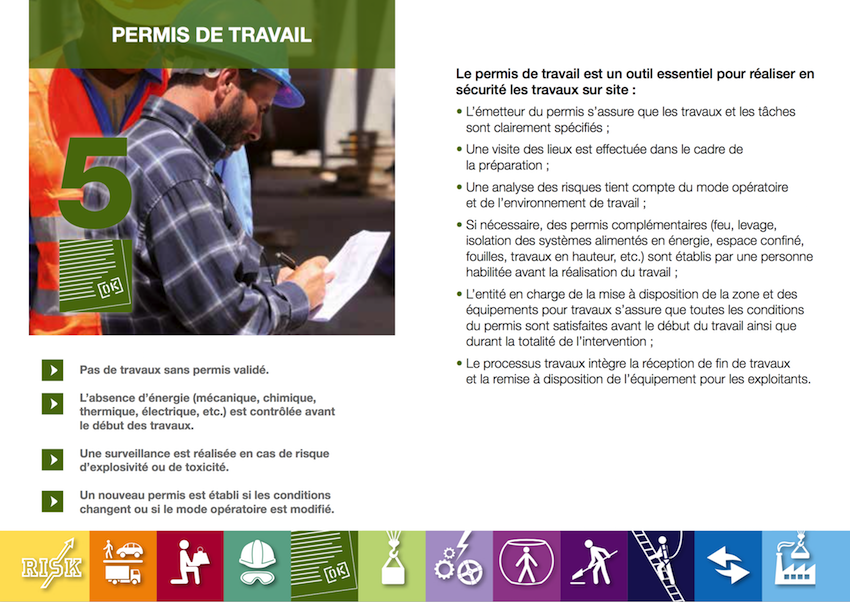 3. O processo de Trabalhos.30’-> 1:15O objetivo desta sequência é conhecer as grandes etapas do processo de Trabalhos e da Autorização de Trabalho.Para isso:- Começar por um exercício pedindo para responderem, em grupo, à situação seguinte: Se tem de realizar trabalhos em sua casa conjugando vários tipos de trabalhadores (pedreiro, eletricista e canalizador):Qual seria o conjunto de etapas do trabalho?Que modalidades punham em prática para assegurar que não existem acidentes no local de trabalho?Se ocorrer um acidente, quem é o responsável? vocês ou os outros trabalhadores? Depois pedir a um grupo para vir ao quadro apresentar.Durante a apresentação, pedir para os outros melhorarem o possível.Enquanto formador, certifique-se de que faz bem a distinção entre a parte da preparação e a parte da execução. - Fazer um resumo: com os diapositivos e os comentários seguintes: « A execução é apenas uma das etapas do processo de trabalhos. Os trabalhos são geralmente efetuados por empresas. É a parte da execução que é a mais arriscada e que necessita que as autorizações de trabalho sejam bem preparadas (identificação dos riscos e das medidas compensatórias).Para se certificar que os trabalhos se efetuam em segurança, é necessário preparar tudo para que os executantes tenham conhecimento dos riscos e os possam controlar. É responsabilidade do ordenador certificar-se».- Exercício em forma de puzzle.Distribuir as diferentes etapas por grupos de 2. Depois pedir para os ordenarem.Para a correção, pedir a um grupo para vir apresentar ao quadro. Pedir aos outros grupos para comentarem.- Apresentar as etapas do processoApresentar o diapositivo lendo as diferentes atividades/etapas. (se existe uma descrição genérica dos processos para o vosso ramo, recomenda-se que a utilize no lugar deste).Explique que a Autorização de Trabalho é apenas uma parte do processo global dos trabalhos.- Em resumo, explicarque este processo e as etapas são comuns a cada ramo e sítio.Cada um adapta-o segundo as suas limitações respeitando os requisitos básicos.Diapositivo para visualizar a pergunta: Se tem de realizar trabalhos em sua casa conjugando vários tipos de trabalhadores (pedreiro, eletricista e canalizador): Qual seria o conjunto de etapas do trabalho?Que modalidades poriam em prática para assegurar que não existem acidentes no local de trabalho?Se ocorrer um acidente, quem é o responsável? vocês ou os outros trabalhadores?  Diapositivo com os pontos seguintes:A execução é apenas uma das etapas do processo de trabalhos. Os trabalhos são geralmente efetuados por empresas. É a parte da execução que é a mais arriscada e que necessita que as autorizações de trabalho sejam bem preparadas (identificação dos riscos e das medidas compensatórias).Para se certificar que os trabalhos se efetuam em segurança, é necessário preparar tudo para que os executantes tenham conhecimento dos riscos e os possam controlar. É responsabilidade do ordenador certificar-se.Diapositivo com os pontos seguintes: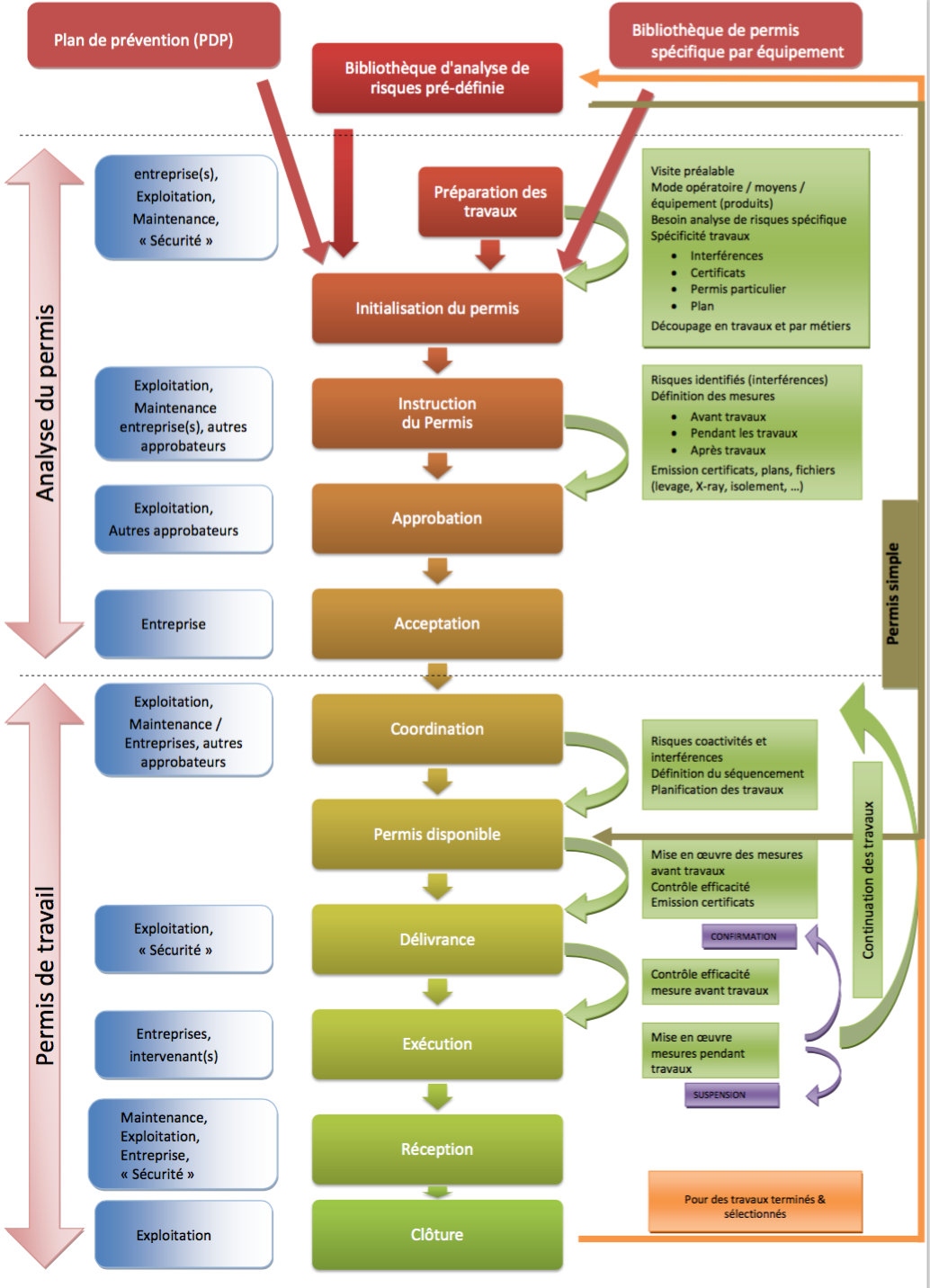 Diapositivo: a capa das regras de Autorização de Trabalho do sítio.4. Uma assinatura de compromisso5’ -> 1:20O objetivo desta sequência é que os participantes percebam que uma assinatura é um compromisso por parte da pessoa que assina, e que, não é pelo anterior ter assinado que está tudo bem.(limita-se à responsabilidade profissional, evitar avançar para o campo jurídico).Para isso: voltar ao diapositivo sobre o processo e listar as diferentes assinaturas necessárias.Resumir com a ajuda do diapositivo:Diapositivo: - Assinatura = as diferentes partes expressam-se sobre os trabalhos a realizar e as suas condições- Cada assinatura é importante: mesmo se várias pessoas assinaram antes de vocês, a vossa assinatura representa o seu compromisso.5. A regra TRABALHOS do Sítio20’ -> 1:40O objetivo é que os participantes conheçam as regras do sítio, declinação da regra Ramo. Para isso:- Apresentar a regra e comentar o seu conteúdo- Organizar a leitura da regraOrganisar os grupos, dar as instruções (ler 2 a 2 o documento e levantar, à medida que vão lendo, os pontos importantes e as pontos para esclarecer) e distribuir o documento.Depois organizar uma discussão rápida dos pontos analisados pelos participantes. Anotá-los no quadro. Completá-los (se necessário) voltando ao parágrafo correspondente, para cada ponto complementar.Perguntar se ainda existem pontos vagos e pedir aos outros participantes para responderem.Diapositivo com o índice da regra.6. O desenvolvimento do processo de Trabalhos no sítio e ligação entre entidades de produção e manutenção10’ -> 2h10O objetivo desta sequência é que os participantes tenham uma primeira ideia dos processos de Trabalhos, do processo de Autorização de trabalho e da distribuição das atividades entre os diferentes departamentos: Produção e manutenção, HSA, Inspeção, Projetos.Para isso:- Começar por listar os típicos exemplos de trabalhos realizados no sítio (de rotina ou não).- Apresentar o desenvolvimento dos processos de Trabalhos.- Apresentar de seguida a cronologia e o planeamento para a realização de um trabalho, nos diferentes departamentos.. Geralmente a Produção pede um trabalho e descreve-o e a Manutenção realiza-o.- Apresentar o processo de AUTORIZAÇÃO DE TRABALHO fazendo a ligação como« assim que o trabalho é encomendado, entra no processo de Autorização de Trabalho».Diapositivo com o processo de TrabalhosDiapositivo sobre a distribuição das actividades: 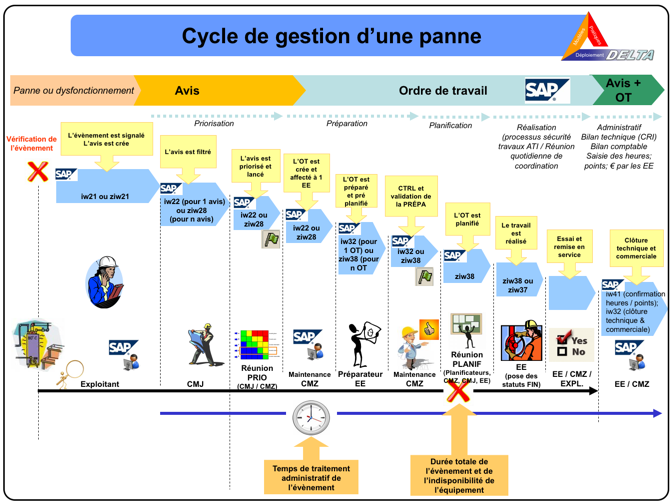 Diapositivo sobre as grandes etapas e as responsabilidades do «processo Autorização de Trabalho»7. As etapas detalhadas da AUTORIZAÇÃO DE TRABALHO.1.30 -> 3.40O objetivo desta sequência é que os participantes compreendam as grandes etapas da Autorização de Trabalho e os pontos principais de cada uma.Concentrar-se nas etapas principais: Descrição do problema, Preparação/descrição do trabalho. Análise do risco, Recepção e Encerramento. Os pontos principais são para ilustrar os exemplos.Para isso: - Explicar o objetivo desta sequência.- Começar pela etapa de «Descrição do problema, a sua análise, a sua priorização»:Relembrar o objetivo da etapa (garantir que a reparação será bem feita à primeira). A autorização de trabalho ainda não foi lançada.Os pontos principais da etapa e algumas boas práticas.Pontos principais: Quanto melhor a descrição do problema, mais eficaz será a sua manutenção (isto é, bem feita à primeira), limitar os pedidos por explorador em emergência 1 para deixar a manutenção organizar e planear os trabalhos.Preparação do trabalho e da (das) autorizações de trabalhoRelembrar os pontos principais da etapa e algumas boas práticas.Um dos pontos principais é «descrever bem o conjunto de atividades a realizar e depoisescolher o formato adequado em função do trabalho.»Para a escolha do formulário adequado, apresentar os diferentes formulários utilizados no sítio (Autorização da chama aberta, autorização verbal,...) e as condições de autorização. Depois organizar um exercício sobre o formulário a escolher a partir de algumas atividades listadas.Para uma descrição bem feita:Propor de seguida exemplos correspondentes aos pontos principais (sobre uma descrição bem feita) ao apresentar exemplos bons e maus explicando em que são maus/descrição.- A etapa da Análise dos riscos:Relembrar os pontos principais, o método utilizado no sítio, a matriz dos riscos em vigor no sítio e as boas práticas.Um dos pontos principais é « uma análise de risco define as precauções a tomar, a análise de riscos é o resumo dos riscos associados à intervenção da empresa exterior e dos riscos da Total associados às instalações, e as 2 partes são informadas e comprometem-se.»Indicar de seguida exemplos de autorização de trabalho com análises de riscos.Depois propor 3 situações nas quais os participantes devem analisar os riscos com a ajuda da matriz. Propor 3 autorizações de trabalho existentes mostrando apenas a parte da descrição. Fazer um balanço.- A etapa: Verificar que Precauções/mitigações resultantes da análise de riscos estão em vigor: apresentar os pontos principais.Explicar os pontos-chave: a verificação da eficácia das condições e precauções identificadas na análise de risco, mesmo antes de começar os trabalhos (a análise de risco de última hora).Indicar de seguida exemplos de autorização de trabalho com precauções.E depois propor algumas boas práticas.- A etapa: Execução do trabalho.Apresentar os pontos principais e as boas práticas: fazer o trabalho garantindo que as precauções ficam na mesma posição. É a etapa para efetuar as auditorias. Na vossa opinião: por que razão as auditorias são necessárias nesta etapa?(Resposta: para garantir que as medidas solicitadas são realmente aplicadas)Propor de seguida exemplos/imagens más. E depois boas.- A etapa: A receção/Encerramento do trabalho efetuado.Apresentar os pontos principais e as boas práticas: verificar/testar para reiniciar a instalação, e um local de trabalho seguro, a receção dos trabalhos para pagar à empresa e conceder uma opinião sobre a satisfação.Propor de seguida exemplos/imagens de más organizações após os trabalhos. E depois boas.Diapositivo: pontos principais e boas práticas.Diapositivo: pontos principais e boas práticas.Diapositivo: pontos principais e boas práticas.Diapositivo com os formulários.Diapositivo com o exercícioDiapositivo com os exemplos de «boa/má» descrição sobre exemplos de Autorizações de trabalho do sítio.Diapositivo: pontos principais, o método do sítio, a matriz do sítio e algumas das boas práticas.Diapositivo com exemplos da parte da análise de risco em algumas Autorizações de Trabalho.Diapositivo com a parte da descrição de 3 autorizações de trabalho existentes. Diapositivo: os pontos principais.Diapositivo com os exemplos de Autorização de Trabalho.Diapositivo com as boas práticas.Diapositivo: pontos principais e boas práticas.Diapositivo: exemplos.Diapositivo: pontos principais e boas práticas.Diapositivo: exemplos.8. Pedir para simular o circuito de Autorização de Trabalho1:00 ->	4.40O objetivo desta sequência é que os participantes compreendam em concreto o desenvolvimento do processo de Autorização de trabalho desempenhando diferentes funções.Para isso, organizar esta simulação.A partir da análise dos riscos realizada, pedir para fazer um circuito de autorização atribuindo uma função a cada um, da regra do seu sítio (requerente/responsável operacional/chefe do sítio/executante, etc.).Depois de uma breve preparação, apoiando-se na regra e no processo do sítio, cada um explica o que tem de fazer e como o irá fazer. Quando se tratar de explicar os elementos da autorização a outro participante (por exemplo o supervisor Compagnie com o executante) iniciar realmente a discussão.   Quando a simulação estiver terminada (até à receção dos trabalhos) perguntar a cada um dos participantes o que os ajudou na ação ou nas explicações dos outros e se tiveram dificuldades.9. As auditorias de Autorização de Trabalho30’ ->	5:10O objetivo desta sequência é que os participantes compreendam as auditorias de Autorização de Trabalho e que saibam que elementos terão que verificar no terreno.Para isso:- começar por anunciar que terão, no dia no Terreno, auditorias de Autorização de Trabalho a fazer no sítio e que o objetivo desta sequência é prepará-los.- Perguntar: « para quê efetuar auditorias de Autorização de Trabalho?»Organizar uma discussão anotando os pontos no quadro.Apresentar em resumo o diapositivo dos pontos essenciais (garantir que as autorizações de trabalho são utilizadas corretamente e que as precauções estão bem definidas/no lugar,... e sobretudo ajudar na melhoria).Se necessário e caso exista, apoiar-se e apresentar a regra do sítio. - Apresentar o modelo de auditoriaDistribuí-lo e exibí-lo num diapositivo.- Listar os pontos a verificar numa auditoria.- Exercício: pedir para simular 1 ou 2 situações nas quais um participante (por simulação) faz uma auditoria duma atividade a ser realizada por 2 outras pessoas.O auditor utiliza a ficha de auditoria.Depois, após cada situação, fazer um balanço do ponto: a formulação das perguntas e a postura do auditor (cuidado para não ser visto como um auditor mas sim como uma ajuda).Diapositivo sobre «As auditorias de Autorização de Trabalho, para quê?», e o dispositivo presente para as realizar (programa, no terreno, um modelo e um balanço no final).Diapositivo com a regra do sítio (se existente)Diapositivo com o modelo de auditoria.Diapositivo com os pontos a verificar.10 Preparar o dia no Terreno30’ ->	5:40O objetivo desta sequência é que os participantes construam o seu programa do dia no Terreno, que consiste em seguir uma ou 2 autorizações de Trabalho, e fazer 3 auditorias.Explicar que vai ser realizado um balanço ao fim da tarde sobre a recolha dos comentários dos participantes sobre o circuito Autorização de trabalho, os resultados das auditorias e os pontos de surpresa.No final perguntar a cada um as modalidades para o dia no Terreno, a hora do balanço, o início do circuito de Autorização de Trabalho, o ponto de contacto.Balanço dia 21:30O objetivo desta sequência consiste em fazer um balanço sobre o dia no terreno.Na hora prevista, perguntar a todos «como é que correu o dia?» (para conhecer o sentimento geral).Depois organizar a ordem de passagem dos participantes e relembrar os pontos a apresentar por cada participante:- os seus comentários sobre o circuito de Autorização de trabalho, - os resultados das auditorias- os pontos fortes do processo do sítio- as eventuais dificuldades encontradas.Cada um apresenta rapidamente uma conclusão. Não hesitar em explicar alguns pontos onde podem ter faltado clareza ou a solicitar aos outros participantes para o fazerem.Agradecer estas auditorias.